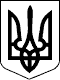 25.01.17Справа № 489/6015/16-цНомер провадження 2/489/574/17  РІШЕННЯ     Іменем України    25 січня 2017 р.                                    м. МиколаївЛенінський районний суд м. Миколаєва в складі:головуючого - судді Тихонової Н.С.,при секретарі Куцовій Д.І.,за участю сторін:представника позивача - ОСОБА_1,розглянувши у відкритому судовому засіданні в приміщенні суду цивільну справу за позовом ОСОБА_2 до ОСОБА_3 міської ради про визнання права власності на спадкове майно за заповітом,ВСТАНОВИВ:     В грудні 2016 р. ОСОБА_2 звернувся до суду з позовом до ОСОБА_3 міської ради про визнання права власності на спадкове майно за заповітом. Свої вимоги мотивував тим, що 17.07.2015 р. померла його тітка ОСОБА_4, після смерті якої відкрилась спадщина у вигляді ? частки житлового будинку № 108 по провулку Першотравневому в м. Миколаєві. Після смерті тітки позивач звернувся до нотаріуса для оформлення спадкових прав, проте йому було відмовлено у видачі свідоцтва про право на спадщину, оскільки відсутні правовстановлюючі документи на спадкове майно.Посилаючись на вищевикладене, позивач просить суд визнати за ОСОБА_2 право власності на спадкове майно - житловий будинок за адресою: м. Миколаїв, провулок Першотравневий, будинок 108, загальною площею 35,8 кв.м., який складається з житлової кімнати площею 8,5 кв. м. (літ «А»), житлової кімнати площею 13,4 кв.м. (літ «А»), кухні площею 8,00 кв.м. (літ «А»), коридору площею 5,9 кв.м. (літ «А»), та нежитлове приміщення площею 8,5 кв.м. ( літня кухня літ. «Б»), нежитлове приміщення площею 5,2 кв.м. (тамбур до літньої кухні, літера «Г»), що відображені у технічному паспорті виготовленому КП ММБТІ станом на 06.06.2016 р. по інвентаризаційній справі №15522, в порядку спадкування за законом після смерті ОСОБА_5, яка померла 17.07.2015 р.В судовому засіданні представник позивача заявлені вимоги підтримав в повному обсязі.Представник відповідача ОСОБА_3 міської ради в судове засідання не зявився, повідомлявся судом про розгляд справи належним чином, причини неявки суду не повідомив.Третя особа ПН ММНО ОСОБА_6 в судове засідання не зявилась. Про розгляд справи повідомлялась належним чином.Вислухавши пояснення представника, дослідивши надані докази, суд встановив наступне.З матеріалів справи вбачається, що ОСОБА_5 є тіткою ОСОБА_2, 02.09.1974 р. н.Згідно Рішення Народного суду Сталінського району м. Миколаєва від 12.10.1961 р. визнано право власності на ? частку домоволодіння № 112 по провулку Першотравневому в м. Миколаєві за ОСОБА_4 (після припинення шлюбу ОСОБА_2) ОСОБА_7.Інша, ? частка, вказаного домоволодіння належала на праві власності ОСОБА_8, чоловіку ОСОБА_4Відповідно до Рішення Народного суду Ленінського району м. Миколаєва від 24.11.1961 р. був проведений реальний розподіл домоволодіння, та в користування ОСОБА_4 на праві приватної власності відведено кімнату №2 з верандою; праву частину №2 сараю тимчасової будівлі «Б» площею 4,6 кв.м. з коридором та земельну ділянку №2. В користування ОСОБА_8 на праві приватної власності відведено кімнату №1, ліву частину №1 сараю тимчасової будівлі пл.. 6,5 кв.м., вбиральню «В», басейн «Г» та земельну ділянку за №1.Згідно Архівної Довідки виданої Державним архівом Миколаївської області від 01.02.2013 р. за № Ф-53/01.1-21 вбачається, що Рішенням виконкому ММР депутатів трудящих від 04.10.1977 р. №968 «Про упорядкування нумерації домоволодінь та перейменування вулиць у місті» будинок №112 по пров. Першотравневий (російською мовою «пер. Первомайский») перенумеровано на №108.Відповідно до Довідки КП ММБТІ від 13.12.2016 р. за № 3426 вбачається, що станом на 28.12.2012 р., право власності на житловий будинок №108 по провулку Першотравневому в м. Миколаєві зареєстровано за ОСОБА_9 ? частка на підставі Свідоцтва про право на спадщину від 09.06.2008 р., ОСОБА_4 ? частка на підставі Рішення нарсуду Сталінського районного суду від 12.10.1961 р.Згідно Інформаційної довідки з Державного реєстру речових прав на нерухоме майно та Реєстру прав власності на нерухоме майно та Реєстру прав власності на нерухоме майно , Державного реєстру Іпотек, Єдиного реєстру заборон відчуження обєктів нерухомого майна щодо обєкта нерухомого майна від 24.01.2017 р. будинок № 108 по провулку Першотравневому в м. Миколаєві належить на праві спільної часткової власності, ? частка, ОСОБА_10.17.07.2015 р. ОСОБА_5 померла. Після її смерті відкрилась спадщина у вигляді ? частки житлового будинку № 108 по пров. Першотравневому у м. Миколаєві.За життя ОСОБА_5 було складено Заповіт на користь ОСОБА_2, якому вона заповідала все належне їй майно, де б воно не знаходилось та з чого б воно не складалося, та все те, що належатиме їй на день смерті та на що вона матиме за законом право.Відповідно до ст. 1233, ст. 1236 ЦПК України заповітом є особисте розпорядження фізичної особи на випадок своєї смерті. Заповідач має право охопити заповітом права та обов`язки, які йому належать на момент складання заповіту, а також ті права та обов`язки, які можуть йому  належати у майбутньому.Відповідно до ст. 1216 ЦК України спадкуванням є перехід прав та обов'язків (спадщини) від фізичної особи, яка померла (спадкодавця), до інших осіб (спадкоємців).Спадщина відкривається внаслідок смерті особи або оголошення її померлою.Відповідно до ст. ст. 1268 ЦК України спадкоємець за заповітом чи за законом має право прийняти спадщину або не прийняти її. Спадкоємець, який бажає прийняти спадщину, але на час відкриття спадщини не проживав постійно із спадкодавцем, має подати нотаріусу або в сільських населених пунктах - уповноваженій на це посадовій особі відповідного органу місцевого самоврядування заяву про прийняття спадщини.У встановленому законом порядку позивач звернувся до нотаріуса з метою оформлення спадкових прав після смерті його тітки ОСОБА_5Однак, згідно Розяснення, наданого позивачеві, йому було відмовлено у видачі Свідоцтва про право на спадщину за заповітом після смерті ОСОБА_5, оскільки правовстановлюючі документи на майно, що підтверджують належність цього майна спадкодавиці відсутні.Враховуючи вищевикладене та приймаючи до уваги, що позивач є спадкоємцем за заповітом після смерті його тітки ОСОБА_5, якій на праві власності належала ? частка житлового будинку № 108 по провулку Першотравневому в м. Миколаєві, однак правовстановлюючі документи відсутні, суд вважає, що позовні вимоги обґрунтовані, та підлягають задоволенню в частині визнання права власності на ? частку спадкового майна.Проте, вимоги позивача про визнання права власності на конкретні будівлі та споруди, що знаходяться за адресою: м. Миколаїв, пров. Першотравневий, 108, що відображені у технічному паспорті виготовленому КП ММБТІ станом на 06.06.2016 р., не підлягають задоволенню, оскільки ним не надано документів щодо підтвердження права власності померлої спадкодавиці на вказані будівлі та споруди. Крім того, згідно Довідки ММБТІ від 13.12.2016 року за № 3426, наданої за запитом суду, технічна інвентаризація за цією адресою відсутня.Також необхідно зазначити, що вказані вимоги є вимогами щодо реального розподілу майна між співвласниками, та не стосуються предмета спору при розгляді даної справи.Керуючись ст. ст.10,14,30,60,62,123,212,214 ЦПК України, судВИРІШИВ:Позовні вимоги ОСОБА_2 до ОСОБА_3 міської ради про визнання права власності на спадкове майно за заповітом задовольнити частково.Визнати за ОСОБА_2, 02.09.1974р.н., право власності на ? частку житлового будинку № 108, з відповідними господарськими будівлями та спорудами, розташованого по провулку Першотравневому в м. Миколаєві, в порядку спадкування за заповітом після смерті ОСОБА_5, яка померла17.07.2015р.В задоволенні іншої частини вимог відмовити.           Рішення може бути оскаржено позивачем до апеляційного суду Миколаївської областішляхом подачі апеляційної скарги через Ленінський районний суд м. Миколаєва протягом десяти днів з дня його проголошення. Особи, які брали участь у справі, але не були присутні у судовому засіданні під час проголошення судового рішення, можуть подати апеляційну скаргу протягом десяти днів з дня отримання копії цього рішення.Суддя:                                 Н.С. Тихонова